« Поздравление из прошлого»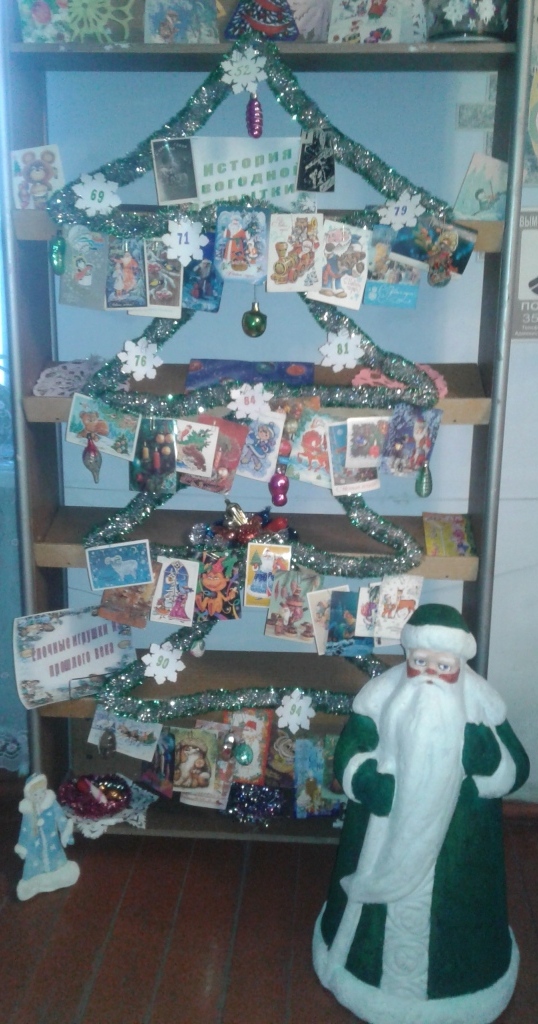      К Новому году  в  Межпоселенческой  Центральной  библиотекой  была объявлена акция «Ретро-открытка» От читателей библиотеки принимались новогодние, рождественские открытки знаменитых советских художников, по завершению акции  была оформлена  выставка "Поздравления из прошлого".         Старые открытки с Новым Годом – нечто большее, чем просто часть истории. Эти открытки радовали советских людей многие годы, в самые счастливые минуты их жизни. А традиция дарить друг другу новогодние открытки настолько приятна и хороша, что кажется, что она существовала всегда. В экспозиции  представлены открытки  периода 50-х, 70-х, 90-х годов прошлого века, собранные  из  личных коллекций  сотрудников и читателей библиотеки:    Земсковой   Воли Васильевной, Постновой Л.Р,   Винаевой О.В. , Поповой Н.М, и Лапшаковой Л.М.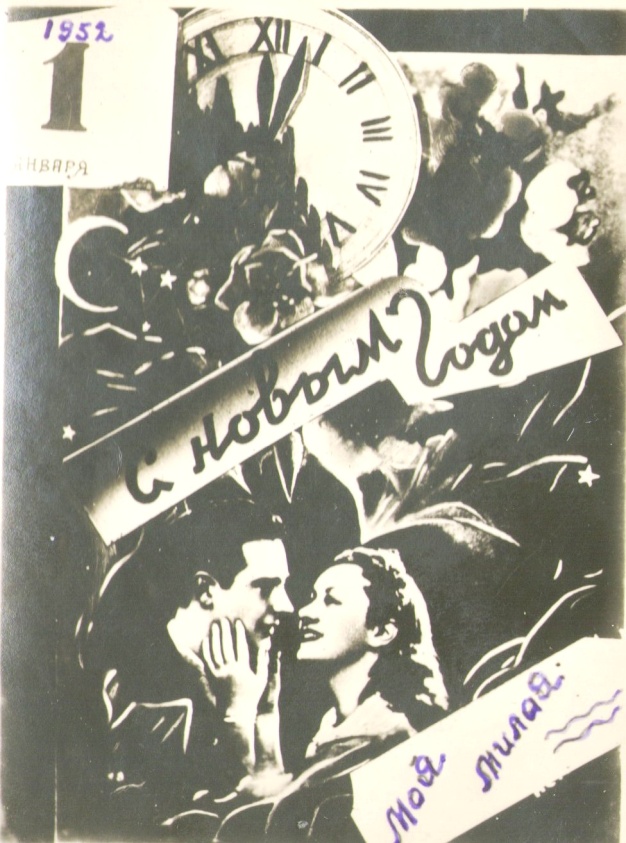 Откуда пошла традиция обмениваться к Новому году поздравительными открытками? Из Англии. И первой открыткой, сделанной на продажу, считается карточка, которую англичанин Генри Коул в 1843 году заказал художнику Джону Герсли, чтобы поздравить своих друзей. Открытку напечатали литографским способом, на ней была изображена семья сэра Коуэла, сидящая за рождественским столом, и подпись: «Веселого Рождества и счастливого Нового года!». Оставшиеся открытки были распроданы всем желающим, причем разошлись они очень быстро. С тех пор обычай поздравлять своих близких и друзей с Новым годом почтовыми открытками завоевал весь мир.  Выражаем благодарность старейшему читателю нашей библиотеки  Земской Воле Васильевне  в предоставлении уникальной открытки 1952 года. Несмотря на то, что современные открытки  сейчас есть на любой вкус , в старых новогодних открытках есть какое-то  особенное очарование, жаль  что теперь     наши почтовые ящики не завалены поздравлениями, как  это было в прошлом веке… Но исправить такое положение ещё не поздно.  Дорогие друзья, уважаемые читатели приглашаем вас посетить нашу ретро-выставку « Поздравления из прошлого»Карпова Е.Н.                          Методист по работе с детьми                                      МУК «МЦБ Хилокского района»